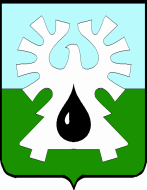 ГОРОДСКОЙ ОКРУГ УРАЙХАНТЫ-МАНСИЙСКОГО АВТОНОМНОГО ОКРУГА - ЮГРЫДУМА ГОРОДА УРАЙРЕШЕНИЕ  от 3 декабря 2021 года                                                                                  № 31О внесении изменений в решение Думы города Урай «О проведении приема избирателей депутатами города Урай VII созыва»В связи с изменением мест приёма избирателей депутатами города Урай VII созыва, Дума города Урай решила:1. Внести в решение Думы города Урай от 07.10.2021 № 7 «О проведении приема избирателей депутатами города Урай VII созыва» следующие изменения:1) пункт 2 решения изложить в следующей редакции:«2. Определить места  проведения депутатами  приема избирателей:1) по одномандатным округам:  № 1, № 2, № 3, № 4, №5 – Киноконцертно-цирковой комплекс «Юность Шаима», приёмная, микрорайон 1А, дом 69А;№  6, № 7 – Муниципальное бюджетное учреждение молодёжи и дополнительного образования «Центр молодёжи и дополнительного образования», актовый зал, кабинет № 27, улица Ленина, дом 97;№ 8, № 9 - Культурно-исторический центр, национальная гостиная (помещение 20), микрорайон 2, дом 39/1. № 10 № 11 -  Муниципальное  бюджетное общеобразовательное  учреждение гимназия имени Анатолия Иосифовича Яковлева, помещение №70, микрорайон Западный, дом 8;№ 12, № 13, № 14, - Муниципальное  бюджетное общеобразовательное  учреждение средняя общеобразовательная школа № 12, актовый зал, кабинет № 104, микрорайон 2, дом 82;№ 15, № 16, № 17- Муниципальное  бюджетное общеобразовательное  учреждение средняя общеобразовательная школа № 5, актовый зал, кабинет № 114, микрорайон 3, дом 4;          № 18, № 19, № 20 – Муниципальное бюджетное учреждение дополнительного образования «Детская школа искусств», кабинет индивидуальных занятий (помещение №90), микрорайон 3, дом 55А;2) председателем, заместителем председателя Думы по адресу (местоположение) Думы города Урай - микрорайон 2, дом 60.»2) приложение 1 изложить в новой редакции, согласно приложению 1;3) дополнить пунктом 2.1. следующего содержания:«2.1. Установить, что в случае неблагоприятной эпидемиологической обстановки в городе Урай, либо введения на территории Ханты-Мансийского автономного округа-Югры режима повышенной готовности, осуществление приёма избирателей депутатами города Урай может проводиться с использованием систем видеосвязи, либо посредством электронной почты.».2. Контроль выполнения настоящего решения возложить на заместителя председателя Думы города Урай Р.Ф. Миникаева.3. Опубликовать настоящее решение в газете «Знамя».Председатель Думы города Урай                                                 А.В. ВеличкоПриложение 1к решению Думы города Урайот 3 декабря 2021 года № 31« Приложение 1к решению Думы города Урайот 7 октября 2021 года № 7ГРАФИК  ПРИЕМА ИЗБИРАТЕЛЕЙ ДЕПУТАТАМИ ДУМЫ ГОРОДА УРАЙ VII СОЗЫВА.»№округаАдрес и место проведения  приемовСроки и времяпроведенияприемовФ.И.О.депутатов(№ округа)№1№4№2№3№5город Урай,микрорайон 1А, дом 69А,Киноконцертно-цирковой комплекс «Юность Шаима»,приёмная2-й  четверг месяцас 17-00 до 19-00 час.Величко Александр Витальевич (№1);Баев Сергей Анатольевич (№4);№1№4№2№3№5город Урай,микрорайон 1А, дом 69А,Киноконцертно-цирковой комплекс «Юность Шаима»,приёмная4-й  четверг месяцас 17-00 до 19-00 час.Кочемазов Алексей Владимирович (№2);Жигарев Евгений Владимирович (№3).Кукушкин Артём Викторович (№5).№6№7город Урай,улица Ленина, дом 97,Муниципальное бюджетное учреждение молодёжи и дополнительного  образования «Центр молодежи и дополнительного образования»,актовый зал, кабинет № 272-й  четверг месяцас 17-00 до 19-00 час.Сафонов Анатолий Николаевич (№6);  Насибуллин Леонард Фанилевич (№7).№8№9город Урай,микрорайон 2,дом 39/1,Культурно-исторический центр, национальная гостиная (помещение 20)2-й  четверг месяцас 17-00 до 19-00 час.Будункевич Иван Дмитриевич (№8).№8№9город Урай,микрорайон 2,дом 39/1,Культурно-исторический центр, национальная гостиная (помещение 20)4-й четверг месяцас 17-00 до 19-00 час.Бабенко Артём Валерьевич (№9).№10№11город Урай,микрорайон Западный, дом 8,Муниципальное  бюджетное общеобразовательное  учреждение  гимназия имени Анатолия Иосифовича Яковлева, помещение №702-й  четверг месяцас 17-00 до 19-00 час.Акчурин Марат Раисович (№10).Овденко Наталья Борисовна (№11);№ 14№12№13город Урай,микрорайон 2, дом 82,Муниципальное  бюджетное общеобразовательное  учреждение  средняя общеобразовательная школа № 12, актовый зал, кабинет № 1042-й  четверг месяцас 17-00 до 19-00 час.Мунарев Игорь Сергеевич (№14).№ 14№12№13город Урай,микрорайон 2, дом 82,Муниципальное  бюджетное общеобразовательное  учреждение  средняя общеобразовательная школа № 12, актовый зал, кабинет № 1044-й  четверг месяцас 17-00 до 19-00 час.Борисова Анжела Васильевна(№12).Миникаев Рустам Фаритович (№13).№16№17№15город Урай,микрорайон 3, дом 4,Муниципальное  бюджетное общеобразовательное  учреждение  средняя общеобразовательная школа № 5, актовый зал, кабинет № 1142-й  четверг месяцас 17-00 до 19-00 час.Ребякин Евгений Александрович (№16),Павликов Дмитрий Николаевич (№17).№16№17№15город Урай,микрорайон 3, дом 4,Муниципальное  бюджетное общеобразовательное  учреждение  средняя общеобразовательная школа № 5, актовый зал, кабинет № 1144-й  четверг месяцас 17-00 до 19-00 час.Бусарева Елена Алексеевна (№15).№18№19№20город Урай,микрорайон 3, дом 55А,Муниципальное бюджетное учреждение дополнительного образования  «Детская школа искусств», кабинет индивидуальных занятий (помещение №90)4-й  четверг месяцас 17-00 до 19-00 час.Гайсин Илдар Газинурович (№18),Анваров Ильмир Рамилович (№19);Жуков Евгений Валерьевич (№20).